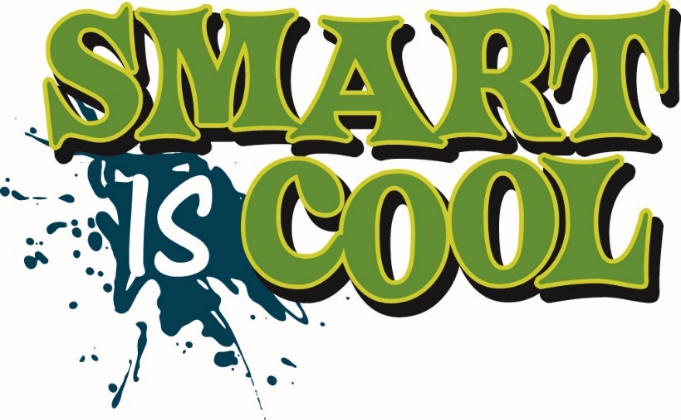 The Smart Is Cool organization is looking for examples of work that represent smart in a cool or different way.  We would like to showcase these pieces of work on our website to inspire others.  Work can be in the form of pictures, videos or documents.  Join us in showing the world that Smart Is Cool!I give permission for my child ___________________________ to submit his/her work to Smart Is Cool for consideration for posted on its website. (http://smartiscool.weebly.com/)Student’s name:   ___________________________________Student’s age:       ___________School:                   ____________________________________Parent name (printed)  ________________________________Parent signature   ____________________________________Date________________________Due to the sensitivity of having young people exposed on the Internet, we will use first names and initial of last name when posting students’ work.  We will limit identifying characteristics whenever possible.